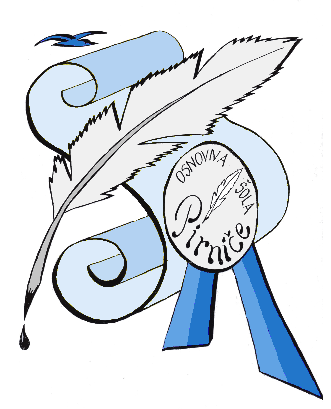 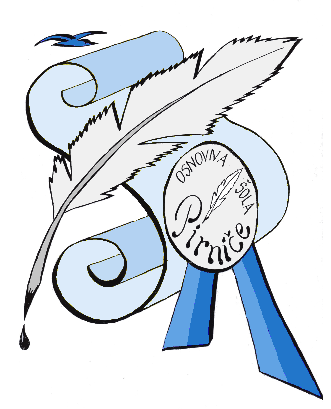 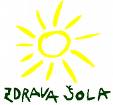 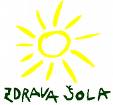 SEZNAM UČBENIKOV, DELOVNIH ZVEZKOV IN OSTALIH POTREBŠČIN ZA ŠOLSKO LETO 2017/2018 ZA 4. RAZREDDelovni zvezki, ki jih je določila šolaPotrebščine, ki jih je določila šolaSeznam učbenikov (učbeniški sklad)Seznam pripravila: Barbara Kavčič,                                                                                                       Zg. Pirniče, 1. 6. 2017                              skrbnica učbeniškega sklada               KoličinaNazivEANZaložba1RADOVEDNIH PET 4, komplet samostojnih delovnih zvezkov za slovenščino, matematiko, družbo, naravoslovje in tehniko s praktičnim gradivom za NIT + brezplačne priloge,  NOVO 20163831075927230ROKUS KLETT1J. Skela et al: My SAILS 1, NEW, delovni zvezek za angleščino9789612303365ZOKoličinaNaziv1ZVEZEK veliki A4, TAKO LAHKO, 1 cm karo (MAT)2ZVEZEK mali B5, TAKO LAHKO, 1 cm črta (SLJ) – brez vmesnega presledka (vmesne črte)3ZVEZEK, veliki A4, 50-listni, črtasti (NIT, DRU, TJA)1ZVEZEK, veliki A4, 50-listni, brezčrtni (MAT)1ČRTALNIK 1ZVEZEK, mali B5, 40-listni, črtasti 11 mm (GUM)2BELEŽKA (ena beležka za obvestila, druga za beleženje domačih nalog)20BELI LISTI, veliki A41KOLAŽ PAPIR, velikost A3, 24-barvni1RISALNI BLOK, 20 listni1VOŠČENE BARVICE1TEMPERA BARVICE1TEMPERA BARVA, posamična, bela 2SVINČNIK, trdota HB1KEMIČNI SVINČNIK, rdeč1NALIVNO PERO1VLOŽKI ZA NALIVNO PERO1BRISALNIK ČRNILA1LESENE BARVICE1FLOMASTRI1RAVNILO, velika šablona1RAVNILO GEOTRIKOTNIK1RAVNILO, majhno1DAS MASA1SAMOLEPILNI TRAK2LEPILO v tubi1ŠKARJE,1ŠESTILO1RADIRKA1ŠILČEK1LONČEK ZA ČOPIČE1PALETA za mešanje barv1ČOPIČ, okrogli št. 41ČOPIČ, okrogli št. 81ČOPIČ, okrogli št. 141KARTONSKA MAPA z zavihki1VREČKA ZA COPATE1VREČKA ZA ŠPORTNO OPREMO1ŠOLSKA TORBA1PERESNICAKoličinaNazivZaložba1J. Skela et al: My SAILS 1, NEW, učbenik zvezek za angleščinoZO1M. Blažič, G. Kos et al: RADOVEDNIH PET 4, beriloROKUS-KLETT